Приложение  1 к Административному    регламенту предоставления Муниципальной услуги Термины и определенияВ Административном регламенте используются следующие термины и определения: Заявление 	– запрос о предоставлении муниципальной услуги, представленный любым предусмотренным Административным регламентом способом.                                                                                       Приложение 2                                                                                                                        к Административному регламенту                        предоставления Муниципальной услуги Справочная информация о месте нахождения, графике работы, контактных телефонах, адресах электронной почты Администрации, структурного подразделения АдминистрацииАдминистрация Макарьевского  сельсоветаМесто нахождения: Алтайский край, Солтонский район , с. Макарьевка, ул. Полевая,19График работы: Контактный телефон Администрации: 8 (38533)25-3-43/8(38533)25-3-02 .График приема Заявителей по вопросу консультирования по порядку предоставления Муниципальной услуги:     Приложение 3к Административному регламенту предоставления Муниципальной услугиРАЗРЕШЕНИЕна вырубку зеленых насаждений на территории Макарьевского сельсовета№ _____								«____» __________20___ г.В соответствии с заявкой ____________________________________________________ _____________________________________________________________________________ На основании акта обследования зеленых насаждений от «___» __________ 20___ г. и пересчётной ведомости от «___» __________20___г. РАЗРЕШАЕТСЯ:_____________________________________________________________________________(полное наименование юридического лица)_____________________________________________________________________________(фамилия, имя, отчество - для граждан)_____________________________________________________________________________ вид работ_____________________________________________________________________________ адресвырубить:   деревьев _____________________________________________________ шт.              кустарников _____________________________________________________ шт.обрезать: деревьев _______________________________________________________ шт.              кустарников _____________________________________________________ шт.пересадить: деревьев _____________________________________________________ шт.              кустарников _____________________________________________________ шт.сохранить: деревьев _____________________________________________________ шт.              кустарников _____________________________________________________ шт.уничтожение травяного покрова (газона) ____________________ кв.м.После завершения работ вывезти срубленные древесину и порубочные остатки. Сохраняемые зеленые насаждения огородить деревянными щитами до начала работ.Срок действия разрешения до _____________.___________________________________ 	______________      ___________________ (должность уполномоченного лица органа,                                      подпись                    (ФИО)осуществляющего выдачу разрешения навырубку зеленых насаждений)Приложение 4к Административному регламенту предоставления Муниципальной услуги Форма Уведомления об отказе в предоставлении Муниципальной услуги (оформляется на бланке Администрации Макарьевского  сельсовета)Кому_______________________________    наименование заявителя  ____________________________________ (для юридических лиц полное наименование организации, ФИО руководителя, _______________________________ 	                           для физических лиц и 	индивидуальных   предпринимателей:  ФИО,  ____________________________________ (почтовый индекс, адрес, телефон) Уведомление об отказе в предоставлении муниципальной услугиАдминистрацией Макарьевского  сельсовета рассмотрено заявление от  _______  № ________. В соответствии Административным регламентом предоставления муниципальной услуги «Выдача разрешений на право вырубки зеленых насаждений на территории Макарьевского  сельсовета» Администрация Макарьевского  сельсовета отказывает в предоставлении муниципальной услуги по следующим причинам: 	Дополнительно информируем о том, что__________________________________________  ___________________________________________________________________________ ___________________________________________________________________________ (указывается информация необходимая для устранения причин отказа в предоставлении Муниципальной услуги, а также иная дополнительная информация при наличии). После устранения обстоятельств, послуживших основанием для отказа в предоставлении муниципальной услуги, Вы имеете право повторно обратиться за предоставлением муниципальной услуги. Данный отказ может быть обжалован в досудебном порядке путем направления жалобы в Администрацию Макарьевского  сельсовета, а также в судебном порядке. ____________________________________________ (должность уполномоченного должностного лица) (Ф.И.О)«_____»   ______________   20 _ г.    Приложение 5              к Административному регламенту  предоставления Муниципальной услуги Список нормативных актов, в соответствии с которыми осуществляется оказание Муниципальной услуги Предоставление Муниципальной услуги осуществляется в соответствии со следующими нормативными правовыми актами:  1. Гражданский кодекс Российской Федерации (часть первая) от 30.11.1994 № 51-ФЗ// «Российская газета» от 08.12.1994 г. № 238-239, Собрание законодательства Российской Федерации от 5 декабря 1994 г. № 32 ст. 33012. Градостроительный кодекс Российской Федерации (часть первая) от 30.11.1994 №51-ФЗ// «Собрание законодательства Российской Федерации», 05.12.1994, №32, ст. 3301; 3. Федеральным законом от 30.03.1999 г. № 52-ФЗ «О санитарно-эпидемиологическом благополучии населения»// «Российская газета» от 06.04.1999 № 64-65, Собрание законодательства Российской Федерации от 05.04.1999 № 13 ст. 16504. Земельный кодекс Российской Федерации от 25.10.2001 № 136-ФЗ// «Российская газета» от 30.10.2001 № 211-212, «Парламентская газета» от 30.10.2001 № 204-205, Собрание законодательства Российской Федерации от 29.10.2001 № 44 ст. 4137;5. Федеральный закон от 10.01.2002 № 7-ФЗ «Об охране окружающей среды»// «Российская газета» от.01.2002 № 6, «Парламентская газета» от 12.01.2002 № 9, Собрание законодательства Российской Федерации от 13.01.2002 № 2 ст. 133;6. Федеральный закон от 06.10.2003 № 131-ФЗ «Об общих принципах организации местного самоуправления в Российской Федерации»//«Российская газета» от 08.10.2003 № 202, «Парламентская газета» от 08.10.2003 № 186, Собрание законодательства Российской Федерации от 06.10.2003 № 40 ст. 3822;7. Федеральный закон от 02.05.2006 № 59-ФЗ «О порядке рассмотрения обращений граждан Российской Федерации»// «Российская газета» от 05.05.2006 № 95; 8. Лесной кодекс Российской Федерации от 04.12.2006 № 200-ФЗ// «Российская газета» от 08.12.2006 № 277, Собрание законодательства Российской Федерации от 11.12.2006 № 50 ст. 5278, «Парламентская газета» от 13.12.2006 № 209;9. Федеральный закон от 27.07.2010 № 210-ФЗ "Об организации предоставления государственных и муниципальных услуг"// «Российская газета» от 30.07.2010 № 168;10. Приказ Госстроя Российской Федерации от 15.12.1999 № 153 «Об утверждении правил создания, охраны и содержания зеленых насаждений в городах Российской Федерации»// «Бюллетень строительной техники», 2000 г., № 1 (без Правил); 11. Правила благоустройства Макарьевского  сельсовета.                                                                                                                   Приложение 6к Административному регламенту предоставления Муниципальной услуги Форма Заявления на получение разрешения на вырубку зеленых насажденийВ Администрацию МакарьевскогосельсоветаЗаявитель_______________________________________________________________________________(для юридических лиц индивидуальных предпринимателей: наименование организации, ИНН, ОГРН/ОГРНИП, ФИО руководителя или иного уполномоченного лица) _______________________________________________________________________________(для физических лиц: ФИО, СНИЛС,  реквизиты документа, удостоверяющего личность: вид документа,  номер, серия, когда выдан) _______________________________________________________________________________      юридический и почтовый адрес адрес регистрации, телефон, эл.почта)  ЗАЯВЛЕНИЕо выдаче разрешения на право вырубки зеленых насаждений           Прошу выдать разрешение на право вырубки зеленых насаждений, расположенных на земельном участке,  по адресу: __________________________________________________________________________(полный адрес проведения работ, с указанием субъекта __________________________________________________________________________ Российской Федерации, городского округа __________________________________________________________________________ или строительный адрес, кадастровый номер земельного участка) __________________________________________________________________________На основании следующих документов (указать реквизиты документов): Разрешение на строительство  (с указанием органа выдавшего документ)  –  __________; Проект планировки территории - ______; Разрешение на размещение объекта - _______; Проектная документация - __________; Ордер на право производства земляных работ - _______. Оплату компенсационной стоимости вырубки зеленых насаждений гарантирую. Приложения: ___________________________________________________________________ (сведения и документы, необходимые для получения разрешения на вырубку зеленых насаждений) __________________________________________________________ на _______листах Результат предоставления государственной услуги прошу: Вручить в лично / отправить почтовой связью (нужное подчеркнуть). Заявитель _____________________________________________________________________(должность, подпись, расшифровка подписи) М.П.                                                                                                   "__" __________20__ Приложение 7к Административному регламенту предоставления Муниципальной услуги Форма Заявления на получение разрешения на право вырубки зеленых насаждений для производства аварийно-восстановительных работВ Администрацию Макарьевскогосельсовета        Заявитель (для юридических лиц индивидуальных предпринимателей: наименование организации, ИНН, ОГРН/ОГРНИП, ФИО руководителя или иного уполномоченного лица) ________________________________________________________________________________ (для физических лиц: ФИО, СНИЛС,  реквизиты документа, удостоверяющего личность: вид документа,  номер, серия, когда выдан) _______________________________________________________________________________                                    юридический и почтовый адрес регистрации, телефон, эл.почта) ЗАЯВЛЕНИЕ о выдаче разрешения на право вырубки зеленых насаждений Прошу для проведения аварийно-восстановительных работ выдать разрешение на право вырубки зеленых насаждений, расположенных на земельном участке,  по адресу  ___________________________________________________________________________                                      (полный адрес проведения работ, с указанием субъекта___________________________________________________________________________ Российской Федерации, городского округа ___________________________________________________________________________ или строительный адрес, кадастровый номер земельного участка) ___________________________________________________________________________ Приложения: _________________________________________________________________________ (сведения и документы, необходимые для получения разрешения на право вырубки зеленых насаждений __________________________________________________________ на _______листахРезультат предоставления государственной услуги прошу: Вручить лично / отправить почтовой связью (нужное подчеркнуть).Заявитель ______________________________________________________________________ (должность, подпись, расшифровка подписи) 	М.П.	"__" __________20__ г.  Приложение 8к Административному регламенту предоставления Муниципальной услуги Форма акта обследования зеленых насаждений                                                                                                         Утверждаю:Глава  Макарьевского     сельсовета__________________________	Дата	АКТобследования зеленых насажденийПостоянно действующая комиссия, назначенная постановлением Администрации Макарьевского  сельсовета в составе: Председатель комиссии_______________________________________________________________________________(ФИО, должность)Члены комиссии в составе:_______________________________________________________________________________(ФИО, должность)_______________________________________________________________________________(ФИО, должность)_______________________________________________________________________________ (ФИО, должность)…произвела обследование зеленых насаждений ______________________________________________________________________________________________________________________________________________________________ _______________________________________________________________________________ (категория, месторасположение, адрес)Заявляемых к сносу по заявлению ___________________________________________________ _______________________________________________________________________________(заявитель: ФИО гражданина, реквизиты индивидуального предпринимателя, юридического лица)В целях _______________________________________________________________________________ _______________________________________________________________________________ ______________________________________________________________________________________________________________________________________________________________ Комиссия постановила:_______________________________________________________________________________ _______________________________________________________________________________ _______________________________________________________________________________ _______________________________________________________________________________Председатель комиссии: ____________________ (Ф.И.О)Члены комиссии: ____________________ (Ф.И.О)          Приложение 9к Административному регламенту        предоставления Муниципальной услугиБлок-схема выдачи разрешений на право вырубки зеленых насаждений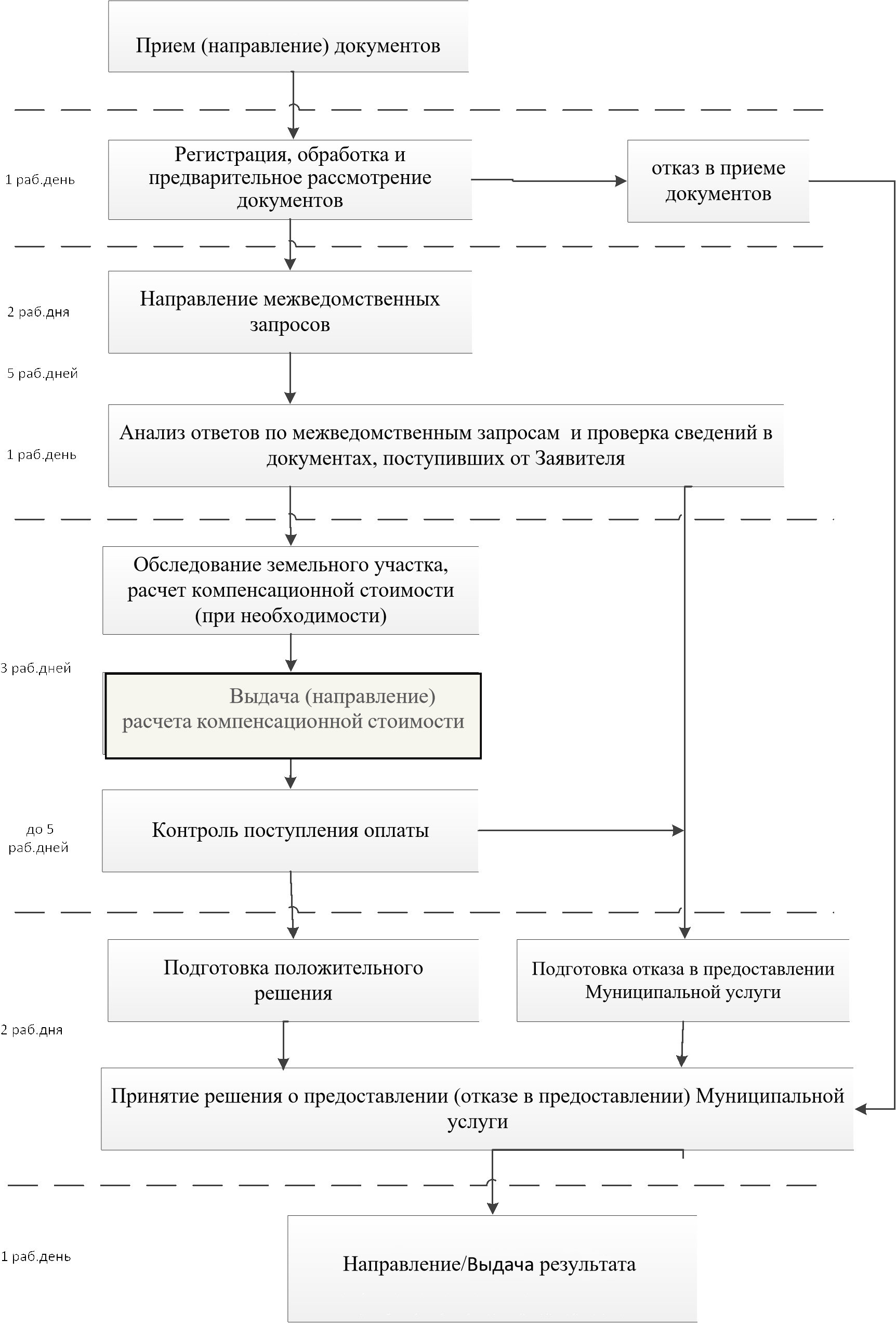 Зеленые насаждения – древесная, древесно-кустарниковая, кустарниковая и травянистая растительность как искусственного, так и естественного происхождения; Компенсационная стоимость – стоимостная оценка конкретных зеленых насаждений, устанавливаемая для учета их ценности при уничтожении или повреждении, обеспечивающая полное восстановление их декоративности и экологических качеств;Компенсационное озеленение – воспроизводство зеленых насаждений взамен уничтоженных или поврежденных из расчета «зеленое насаждение» за зеленое насаждение» с применением коэффициента 1:2 учитывающего  не приживаемость зеленых насаждений;Муниципальная  услуга – муниципальная услуга «Выдача разрешений на право вырубки зеленых насаждений Макарьевского  сельсовета»; Заявитель – лицо, обращающееся с Заявлением о предоставлении муниципальной услуги «Выдача разрешений на право вырубки зеленых насаждений Макарьевского  сельсовета»; МФЦ – многофункциональный центр предоставления государственных и муниципальных услуг; Сеть Интернет – информационно-телекоммуникационная сеть «Интернет»; РПГУ – государственная информационная система Алтайского края«Портал государственных и муниципальных услуг Алтайского края»;РГУрегиональная государственная информационная система «Реестр государственных услуг (функций)  Алтайского края»Понедельник: с 8.00 до 12.00, с 13.00 до 17.00Вторник: с 8.00 до 12.00, с 13.00 до 17.00Среда с 8.00 до 12.00, с 13.00 до 17.00Четверг: с 8.00 до 12.00, с 13.00 до 17.00Пятница: с 8.00 до 12.00, с 13.00 до 17.00СубботавыходнойВоскресеньевыходнойПонедельник: с 8.00 до 12.00, с 13.00 до 16.00Вторник: с 8.00 до 12.00, с 13.00 до 16.00Среда с 8.00 до 12.00, с 13.00 до 16.00Четверг: с 8.00 до 12.00, с 13.00 до 16.00Пятница: с 8.00 до 12.00, с 13.00 до 16.00Суббота выходнойВоскресенье:                             выходнойПочтовый адрес Администрации: 659532659532, Алтайский край Солтонский район с.Макарьевка ул. Полевая,19Адрес электронной почты:sovetsela@mail.ruОфициальный сайт Администрации Макарьевского сельсоветаАдрес сайта: http://макарьевский - адм.рф/ Пункт Административного регламента Описание нарушения п.13.1.1 Выявление в заявлении и (или) в прилагаемых к нему документах недостоверной, искаженной или неполной информации, в том числе представление заявителем документов, срок действительности которых на момент поступления в Администрацию Макарьевского  сельсовета в соответствии с действующим законодательством истек. Указываются конкретные противоречия со ссылкой на документы п.13.1.2 Установление в ходе выездного осмотра отсутствия целесообразности в вырубке зеленых насаждений. Указываются причины п.13.1.3 Несоответствие предоставленных документов и сведений о зеленых насаждениях результатам натурного обследованияУказывается ссылка на документ, в котором выявлено нарушение 13.1.4. Непредставление заявителем документа (документов), обязательных к предоставлениюУказывается ссылка на недостающие документы п. 13.1.5 Отсутствие сведений об оплате компенсационной стоимости за вырубку зеленых насаждений Не поступление средств оплаты компенсационной стоимостип. 13.1.6 Поступление в Администрацию ответа на межведомственный запрос, свидетельствующего об отсутствии документа и (или) информации, необходимых для проведения земляных работ в соответствии с пунктом 11 Административного регламента, если соответствующий документ не был представлен Заявителем по собственной инициативе. Указывается ссылка на документ (сведения), в котором (которых) выявлено нарушение 13.1.7. Поступление в Администрацию ответа на межведомственный запрос, свидетельствующего о наложении земельного участка на земли государственного лесного фонда.